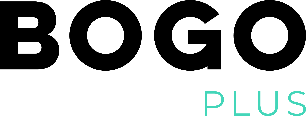 Conditions de l’offre :- La participation à cette opération est entièrement gratuite. - Le bénéficiaire devra acheter 2 produits BN achetés entre le 01/04/2024 et le 30/07/2024 inclus et participer sur le site « Horizon » de l’opération pour éditer son pass.- Le pass sera valable jusqu’au 31/12/2024 inclus sauf fermeture annuelle ou exceptionnelle des partenaires.
- Le bénéficiaire devra remettre son pass sur lequel figure ses coordonnées et le nom du partenaire choisi à l’accueil du partenaire afin de bénéficier d’une séance offerte pour une personne (document conservé par le partenaire).- Il est conseillé aux bénéficiaires de réserver au préalable par mail ou par téléphone auprès du partenaire de leur choix.- L’offre est limitée à 2 pass maximum par famille ou groupe. Elle n’est pas cumulable y compris avec une autre offre ou promotion en cours, tarif CE compris.- Le partenaire s’engage à accepter tous les bénéficiaires de l’opération et à leur accorder le même niveau de qualité et d’accueil qu’à ses autres pratiquants.Un mini-site promotionnel sera déployé pour présenter les partenaires et renseigner les bénéficiaires (nom, coordonnées complètes, site du partenaire). En signant ce formulaire d’adhésion, vous nous autorisez à véhiculer ces informations pour cette opération.Renseignements nécessairesNature de l’offre contre remise du pass :   Un pass = une séance découverte offerte (2 pass maximum par famille ou groupe)	 Compléments d’informations si nécessaire : ……………………………………………………………………………………………………………………………….……………………………………………………………………………………………………………………………………………………………………………………………………Contraintes particulières (jours, durée, etc.) :    Aucune contrainte  		   Exclusion de certaines périodes (hors fermeture annuelle)   Exclusion de certains jours	   Réservation obligatoire    Autre, à préciser (matériel, âge, taille…) : ……………………………………………………………………Précision sur la contrainte souhaitée : …………………………………………………………………………………………………………………Pour confirmer votre accord dans le cadre de cette opération, merci de nous retourner ce formulaire, complété et signé - Par courrier : BOGO+ - 80C Boulevard de Picpus, 75012 Paris- Par mail : cbachelot@bogoplus.frDate :						Cachet du partenaire :Signature :Nom de l’établissement : Nom de l’établissement : Adresse :Adresse :Code postal :Ville :                                       Téléphone :	Mail :Site internet : Site internet : Nom et adresse mail du Décisionnaire (signataire) : Nom et adresse mail du Décisionnaire (signataire) : 